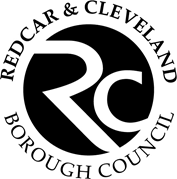 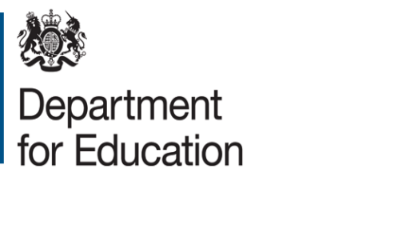 Redcar & Cleveland Borough Council: 
Application form for free school meals for children from families with no recourse to public funds (NRPF)Please complete this application form if you are a family with NRPF and would like to apply for free school meals. All sections must be completed. Please ensure you also sign the declaration at the end of the application.Further information relating to this extension can be found in the free school meals guidance for schools and local authorities.Child’s detailsParent/carer’s detailsPlease tick or highlight the immigration category you are applying under and provide evidence of this.Zambrano Chen Article 8 of the ECHR Section 4 of the Immigration & Asylum Act 1999 BN(O) Passport holder Spousal visa holder      Work visa holderStudent visa holderOtherEvidence of status you are providing to support your application: Zambrano or Chen carers 
In many (but not all) cases, the family will be able to show a derivative residence card. If they do not hold this, they must be able to show that:the carer or parent is not a British citizenthe child is a British citizenthe carer is a direct relative or legal guardian of the child, and they have the primary responsibility for the childthere are no other members of the carers’ family in the UK or the European Economic Area (EEA) who could look after the child Article 8 of the European Convention on Human Rights (ECHR)
Families will be able to provide a letter from the Home Office granting them leave to remain in the UK or a biometric residence card. Section 4 of the Immigration and Asylum Act 1999
Families will be able to provide a letter from the Home Office or local authority confirming Section 4 support or an ASPEN card. British National (Overseas) passport holders
Families will be able to show either a current BN(O) passport or visa. Spouse, work, or student visa holders  
Families will be able to show their visa. Evidence of incomeTo be eligible for free school meals, a families’ annual household income must be no higher than the following:£22,700 for families outside of London with one child£26,300 for families outside of London with two or more children £31,200 for families within London with one child£34,800 for families within London with two or more childrenThis includes any wider income or support you may be receiving in addition to any earnings from employment. 

To verify this, we suggest you provide one of the following: Payslip from employerP60             Bank statement Letter from their bank    Letter from their employerLetter from the local authority confirming support if applicableDeclaration of applicantI (Full Name) .......................................................................................................... of (Full Address) .................................. ......................................................................................... confirm that the information I have provided above is accurate and true. I agree that the information I have provided can be shared with the Department for Education for the purposes of assessing eligibility for a free school meal. Parent/Carer/Guardian with legal responsibility for care of the childHow to submit a completed applicationCompleted forms can either be returned to your child's school, emailing to  educationalbenefits@redcar-cleveland.gov.uk or by post to: Redcar & Cleveland Borough Council, Department of Corporate Resources, Educational Benefits, Redcar & Cleveland House, Kirkleatham Street, Redcar, Yorkshire, TS10 1RTNotification of the outcome Applicant’s will receive the outcome of their application in writing, this will also be sent to the child’s current school. How we process your dataWhen you apply for free school meals, we will use and process your information for the purposes of your application, and to help support your child's teaching and learning. To find out more, go to redcar-cleveland.gov.uk/privacy.First name(s) of childSurname of childDate of birth of child (dd/mm/yy)Nationality of childHome address of child  School Attended First name(s) of parent/carerSurname of parent/carerRelationship to childNational Insurance Number if applicableDate of birthNationality of parent/carerAddress of parent/carer Telephone number & Email addressIf you ticked “other” in the above section, please explain further here.Evidence of status provided. Are you employed?If you have a partner, are they employed?Is your annual household income, including earnings from employment and any wider support you may be receiving, less than the maximum income thresholds listed below?SignedPrint nameDate